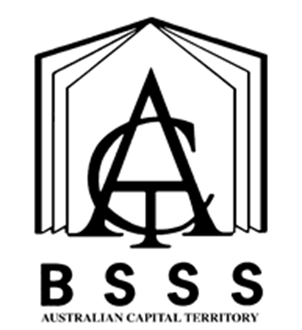 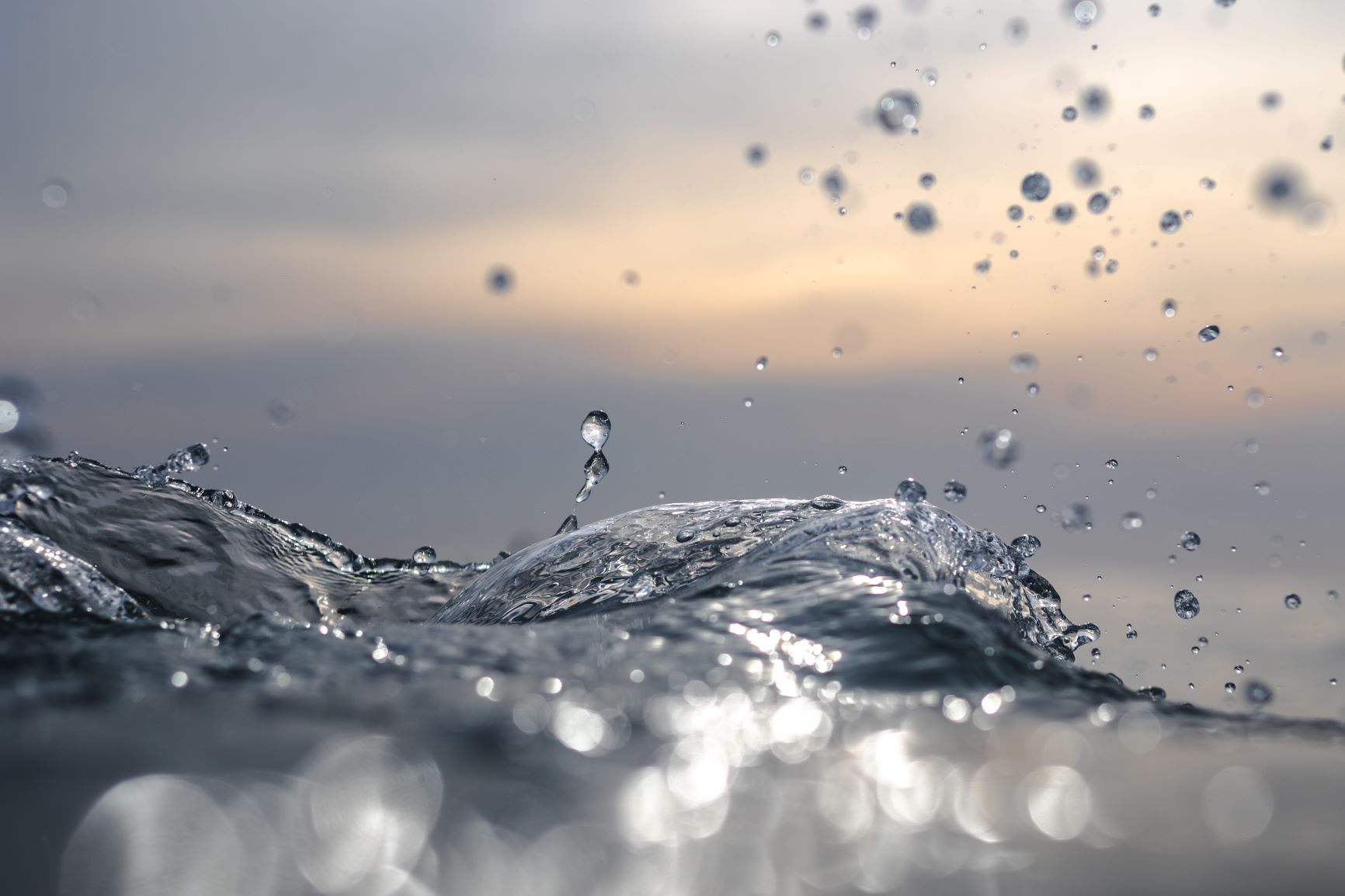 Cover Art provided by Canberra College student Aidan GiddingsTable of ContentsThe ACT Senior Secondary SystemThe ACT senior secondary system recognises a range of university, vocational or life skills pathways.The system is based on the premise that teachers are experts in their area: they know their students and community and are thus best placed to develop curriculum and assess students according to their needs and interests. Students have ownership of their learning and are respected as young adults who have a voice.A defining feature of the system is school-based curriculum and continuous assessment. School-based curriculum provides flexibility for teachers to address students’ needs and interests. College teachers have an opportunity to develop courses for implementation across ACT schools. Based on the courses that have been accredited by the BSSS, college teachers are responsible for developing programs of learning. A program of learning is developed by individual colleges to implement the courses and units they are delivering.Teachers must deliver all content descriptions; however, they do have flexibility to emphasise some content descriptions over others. It is at the discretion of the teacher to select the texts or materials to demonstrate the content descriptions. Teachers can choose to deliver course units in any order and teach additional (not listed) content provided it meets the specific unit goals.School-based continuous assessment means that students are continually assessed throughout years 11 and 12, with both years contributing equally to senior secondary certification. Teachers and students are positioned to have ownership of senior secondary assessment. The system allows teachers to learn from each other and to refine their judgement and develop expertise.Senior secondary teachers have the flexibility to assess students in a variety of ways. For example: multimedia presentation, inquiry-based project, test, essay, performance and/or practical demonstration may all have their place. College teachers are responsible for developing assessment instruments with task specific rubrics and providing feedback to students.The integrity of the ACT Senior Secondary Certificate is upheld by a robust, collaborative and rigorous structured consensus-based peer reviewed moderation process. System moderation involves all year 11 and 12 teachers from public, non-government and international colleges delivering the ACT Senior Secondary Certificate.Only students who desire a pathway to university are required to sit a general aptitude test, referred to as the ACT Scaling Test (AST), which moderates student scores across courses and colleges. Students are required to use critical and creative thinking skills across a range of disciplines to solve problems. They are also required to interpret a stimulus and write an extended response.Senior secondary curriculum makes provision for student-centred teaching approaches, integrated and project-based learning inquiry, formative assessment and teacher autonomy. ACT Senior Secondary Curriculum makes provision for diverse learners and students with mild to moderate intellectual disabilities, so that all students can achieve an ACT Senior Secondary Certificate.The ACT Board of Senior Secondary Studies (BSSS) leads senior secondary education. It is responsible for quality assurance in senior secondary curriculum, assessment and certification. The Board consists of nominees from colleges, professional bodies, universities, industry, parent/carer organisations and unions. The Office of the Board of Senior Secondary Studies (OBSSS) consists of professional and administrative staff who support the Board in achieving its objectives and functions.ACT Senior Secondary CertificateCourses of study for the ACT Senior Secondary Certificate:provide a variety of pathways, to meet different learning needs and encourage students to complete their secondary educationenable students to develop the essential capabilities for twenty-first century learnersempower students as active participants in their own learningengage students in contemporary issues relevant to their livesfoster students’ intellectual, social and ethical developmentnurture students’ wellbeing, and physical and spiritual developmentenable effective and respectful participation in a diverse society.Each course of study:comprises an integrated and interconnected set of knowledge, skills, behaviours and dispositions that students develop and use in their learning across the curriculumis based on a model of learning that integrates intended student outcomes, pedagogy and assessmentoutlines teaching strategies which are grounded in learning principles and encompass quality teachingpromotes intellectual quality, establish a rich learning environment and generate relevant connections between learning and life experiencesprovides formal assessment and certification of students’ achievements.Vocational Education and Training in ACT Senior Secondary SchoolsThe Board of Senior Secondary Studies is responsible for the certification of senior secondary school studies in government and non-government schools in the ACT. Students can undertake Vocational Education and Training (VET) as part of a senior secondary certificate and completion by a student can provide credit towards both a recognised VET qualification and a Senior Secondary School Certificate.The BSSS certificates VET qualifications and Statements of Attainment on behalf of ACT colleges and high schools that offer Australian VET Qualifications and are Registered Training Organisations (RTOs) or have a Third-Party Service Agreement (TPSA) with an RTO. The Board also recognises VET qualifications delivered by external RTOs and facilitates the allocation of credit towards the ACT Senior Secondary Certificate based on assessment and hours of training.The BSSS is not an RTO and is not responsible for those aspects that relate to VET delivery in schools or externally that fall within the role of the RTO.Vocational programs must be assessed in accordance with the Standards for Registered Training Organisations 2015 and the guidelines outlined in the relevant training package. Students undertaking A, T and M accredited vocational programs will be assessed against the criteria and achievement standards referenced in the framework to produce A-E grades and scores. They will also be assessed against competency standards as described in the relevant training package.The BSSS certificates VET that:is listed on the national training.gov.au website; andis delivered and assessed by an ACT college or high school, which is an RTO or has a Third-Party Service Agreement (TPSA) with an RTO that has scope from the Australian Skills Quality Authority (ASQA) to deliver specified qualificationsis delivered and assessed in accordance with relevant Training Package requirements.Vocational learning contributes to the ACT Senior Secondary Certificate in a variety of ways:BSSS accredited A, T, and M vocational courses with embedded competencies delivered by colleges are reported with A–E gradesBSSS accredited C courses (competency-based assessment only) delivered and assessed by colleges are reported with the grade ‘P’ (Pass) where at least one competency is achieved by the student; or ‘Q?’ ‘Participated’ where no competencies are achieved but attendance requirements are metBSSS E courses recognising study at external RTOs are reported with the grade ‘P’ (Pass)Australian School Based Apprenticeships (ASBAs) are reported as E courses with the 
grade ‘P’ (Pass).The BSSS credit arrangements recognise VET studies externally:through direct credit when the qualification or Units of Competence relate to a VET course that is being studied by the studenttowards the Senior Secondary Certificate, providing the VET does not duplicate content.Implementing Vocational Education and Training Courses (Appendix F) provides further course information, including training package requirements, and should be read in conjunction with course documents.Underpinning beliefsAll students are able to learn.Learning is a partnership between students and teachers.Teachers are responsible for advancing student learning.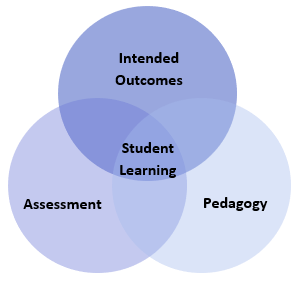 Learning PrinciplesLearning builds on existing knowledge, understandings and skills.(Prior knowledge)When learning is organised around major concepts, principles and significant real world issues, within and across disciplines, it helps students make connections and build knowledge structures.(Deep knowledge and connectedness)Learning is facilitated when students actively monitor their own learning and consciously develop ways of organising and applying knowledge within and across contexts.(Metacognition)Learners’ sense of self and motivation to learn affects learning.(Self-concept)Learning needs to take place in a context of high expectations.(High expectations)Learners learn in different ways and at different rates.(Individual differences)Different cultural environments, including the use of language, shape learners’ understandings and the way they learn.(Socio-cultural effects)Learning is a social and collaborative function as well as an individual one.(Collaborative learning)Learning is strengthened when learning outcomes and criteria for judging learning are made explicit and when students receive frequent feedback on their progress.(Explicit expectations and feedback)General CapabilitiesAll courses of study for the ACT Senior Secondary Certificate should enable students to develop essential capabilities for twenty-first century learners. These ‘capabilities’ comprise an integrated and interconnected set of knowledge, skills, behaviours and dispositions that students develop and use in their learning across the curriculum. The capabilities include:literacynumeracyinformation and communication technology (ICT) critical and creative thinkingpersonal and socialethical understandingintercultural understanding.Courses of study for the ACT Senior Secondary Certificate should be both relevant to the lives of students and incorporate the contemporary issues they face. Hence, courses address the following three priorities. These priorities are:Aboriginal and Torres Strait Islander Histories and CulturesAsia and Australia’s Engagement with AsiaSustainability.Elaboration of these General Capabilities and priorities is available on the ACARA website at: www.australiancurriculum.edu.au.LiteracyIn Digital Products, students develop ICT industry specific literacy skills as they learn how to communicate ideas, concepts and proposals to a variety of audiences. They develop communication in a range of modes and mediums. Students will be able to demonstrate communication skills required in an IT workplace. By learning the literacy of technologies, students understand that language varies according to context and they increase their ability to use language flexibly. Students learn the importance of listening, talking and discussing in digital technologies processes, especially in articulating, questioning and evaluating ideas.NumeracyDigital Products gives students opportunities to interpret and use mathematical knowledge and skills in a range of real-life situations. Students may interpret numerical data for relevance, understand and use graphs, spreadsheets, diagrams, codes, and statistics to communicate technical data.Information and Communication Technology (ICT) This course focuses specifically on the knowledge, skills and understandings in ICT. Students use desktop applications, manipulate digital media and manage data. They organise resources and material to create quality products and services appropriate to the ICT environmentCritical and Creative ThinkingStudents solve problems, make decisions and use critical and creative thinking in producing digital solutions. They imagine, generate, develop and critically evaluate ideas. Students develop reasoning skills and build visual and spatial thinking.Personal and Social CapabilityStudents develop personal capability as they develop skills that will be used in future employment or training. They reflect on their own learning. They develop social capability as they engage in project development in a collaborative workspace. They direct their own learning, plan and carry out investigations, and become independent learners who can apply design thinking, technologies understanding and skills when making decisions. Students develop social and employability skills through working cooperatively in teams, sharing and discussing ideas about problems, progress, and innovative solutions, listening to and respecting the perspectives of others. There are collaborative opportunities for sharing resources and processes, making group decisions, resolving conflict and showing leadership. Students learn principles of good customer service within an ICT context.Ethical UnderstandingStudents learn about safe and ethical procedures for investigating and working with people, data and materials. They consider the rights of others and their responsibilities in using practices that protect human rights and the planet and its life forms. They learn to appreciate and value the part they play in the social and natural systems in which they operate. Students consider their own roles and responsibilities as discerning citizens and learn to detect bias and inaccuracies. Understanding the protection of data, intellectual property and individual privacy in the school environment helps students to be ethical digital citizens.Intercultural UnderstandingIn their interactions with others, students consider the dynamic and complex nature of cultures, including values, beliefs, practices and assumptions. They recognise and respond to the challenges of cultural diversity by applying appropriate social protocols. Students learn about the interactions between technologies and society and take responsibility for securing positive outcomes for members of all cultural groups including those faced with prejudice and misunderstanding.Cross-Curriculum PrioritiesAboriginal and Torres Strait Islander Histories and Cultures The Aboriginal and Torres Strait Islander histories and cultures priority provides the opportunity for all young Australians to gain a deeper understanding and appreciation of Aboriginal and Torres Strait Islander histories and cultures, deep knowledge traditions and holistic world views. This knowledge and understanding will enrich all learners’ ability to participate positively in the ongoing development of Australia through a deepening knowledge and connection with the world’s oldest continuous living cultures.Asia and Australia’s Engagement with AsiaThe Asia and Australia’s engagement with Asia priority ensures that students learn about and recognise the diversity within and between the countries of the Asia region. They develop knowledge and understanding of Asian societies, cultures, beliefs and environments, and the connections between the peoples of Asia, Australia, and the rest of the world. Asia literacy provides students with the skills to communicate and engage with the peoples of Asia so they can effectively live, work and learn in the region. Students investigate a range of contexts that draw on Asia and Australia’s engagement with Asia. SustainabilityThe Sustainability priority provides the opportunity for students to develop the knowledge, skills, values and world views necessary for them to act in ways that contribute to more sustainable patterns of living. This priority is futures-oriented, focusing on protecting environments and creating a more ecologically and socially just world through informed action. Actions that support more sustainable patterns of living require consideration of environmental, social, cultural and economic systems and their interdependence.Digital ProductsA/M/VRationaleDigital Products will provide students with the knowledge, skills and understanding of practices, procedures and concepts relevant to working in an Information Technology workplace. They use desktop applications, manipulate digital media and manage dataStudents learn to analyse, problem solve, make decisions and develop interpersonal and intrapersonal skills suitable for employment and or further training.GoalsThis course should enable students to: analyse business industry practices, processes and procedures relevant to the ICT workplaceanalyse technical information and specifications relative to the ICT business environmentunderstand materials and equipment and their use within the Digital products environmentdemonstrate industry specific literacy and numeracy skills solve problems and use industry specific terminologyorganise resources and material to create quality products and services appropriate to the ICT environmentanalyse, evaluate and apply principles of good customer servicework independently and collaboratively in accordance with WHS principles and industry standardscommunicate in a range of modes and mediumsdemonstrate digital literacy to communicate electronically.Unit TitlesDesktop ApplicationsDigital Media FoundationsManaging Data & ClientsICT Workplace PracticesIndependent StudyOrganisation of ContentDesktop ApplicationsThis unit of study provides opportunities for students to investigate the components of Information Technology and the applications that can be installed on computers to assist in publishing digital products and that can be used for communication.Students will identify parts of a computer, how they are installed and used.Students will learn how to create documents in both desktop and cloud based applications as well as use applications for communication and presentation.Digital Media FoundationsThis unit of study provides opportunities for students to create digital video and audio products. Students will investigate the difference between analogue and digital products, their capture, storage and editing of files to create a digital product. Students will design and create workflows, investigate market trends and capture and edit digital audio and video to create products.Managing Data & ClientsThis unit of study provides opportunities for students to learn how data is collected and managed using relational databases. They will investigate the ethics and security of data storage as well as the tools used to export and visualise data for real world purposes.ICT Workplace PracticesThis unit of study provides opportunities for students to investigate current workplace practises that influence behaviour in an IT environment. They will have the opportunity to demonstrate sustainable work practices. Student will be able to interact with ICT clients in a real or simulated environment and demonstrate communication skills required in an IT workplace.Independent StudyAn Independent Study unit has an important place in senior secondary courses. It is a valuable pedagogical approach that empowers students to make decisions about their own learning. An Independent Study unit can be proposed by an individual student for their own independent study and negotiated with their teacher. The program of learning for an Independent Study unit must meet the unit goals and content descriptions as they appear in the course.Independent Study units are only available to individual students in Year 12. A student can only study a maximum of one Independent Study unit in each course. Students must have studied at least three standard 1.0 units from this course. An Independent Study unit requires the principal’s written approval. Principal approval can also be sought by a student in Year 12 to enrol concurrently in an Independent Study unit and their third 1.0 unit in this course of study.AssessmentThe identification of criteria within the achievement standards and assessment task types and weightings provides a common and agreed basis for the collection of evidence of student achievement.Assessment Criteria (the dimensions of quality that teachers look for in evaluating student work) provide a common and agreed basis for judgement of performance against unit and course goals, within and across colleges. Over a course, teachers must use all these criteria to assess students’ performance but are not required to use all criteria on each task. Assessment criteria are to be used holistically on a given task and in determining the unit grade.Assessment Tasks elicit responses that demonstrate the degree to which students have achieved the goals of a unit based on the assessment criteria. The Common Curriculum Elements (CCE) is a guide to developing assessment tasks that promote a range of thinking skills (see Appendix C). It is highly desirable that assessment tasks engage students in demonstrating higher order thinking.Rubrics are constructed for individual tasks, informing the assessment criteria relevant for a particular task and can be used to assess a continuum that indicates levels of student performance against each criterion.Assessment CriteriaStudents will be assessed on the degree to which they demonstrate:knowledge and understandingskills.Assessment Task TypesAdditional Assessment InformationFor a standard unit (1.0), students must complete a minimum of three assessment tasks and a maximum of five.For a half standard unit (0.5), students must complete a minimum of two and a maximum of three assessment tasks.Assessment tasks for a standard (1.0) or half-standard (0.5) unit must be informed by the Achievement Standards.Students should experience a variety of task types and different modes of communication to demonstrate the Achievement Standards.Achievement StandardsYears 11 and 12 achievement standards are written for A/T courses. A single achievement standard is written for M courses.A Year 12 student in any unit is assessed using the Year 12 achievement standards. A Year 11 student in any unit is assessed using the Year 11 achievement standards. Year 12 achievement standards reflect higher expectations of student achievement compared to the Year 11 achievement standards. Years 11 and 12 achievement standards are differentiated by cognitive demand, the number of dimensions and the depth of inquiry.An achievement standard cannot be used as a rubric for an individual assessment task. Assessment is the responsibility of the college. Student tasks may be assessed using rubrics or marking schemes devised by the college. A teacher may use the achievement standards to inform development of rubrics. The verbs used in achievement standards may be reflected in the rubric. In the context of combined Years 11 and 12 classes, it is best practice to have a distinct rubric for Years 11 and 12. These rubrics should be available for students prior to completion of an assessment task so that success criteria are clear.Desktop Applications	Value: 1.0Desktop Applications a	Value: 0.5Desktop Applications b	Value: 0.5Unit DescriptionThis unit of study provides opportunities for students to investigate the components of Information Technology and the applications that can be installed on computers to assist in publishing digital products, and that can be used for communication.Students will identify parts of a computer, how they are installed and used.Students will learn how to create documents in both desktop and cloud based applications, as well as use applications for communication and presentation.Specific Unit GoalsThis unit should enable students to:Content DescriptionsAll knowledge, understanding and skills below must be delivered:A guide to reading and implementing content descriptionsContent descriptions specify the knowledge, understanding and skills that students are expected to learn and that teachers are expected to teach. Teachers are required to develop a program of learning that allows students to demonstrate all the content descriptions. The lens which the teacher uses to demonstrate the content descriptions may be either guided through provision of electives within each unit or determined by the teacher when developing their program of learning.A program of learning is what a college provides to implement the course for a subject. It is at the discretion of the teacher to emphasis some content descriptions over others. The teacher may teach additional (not listed) content provided it meets the specific unit goals. This will be informed by the student needs and interests.For colleges wishing to deliver the VET qualification, there is flexibility for a teacher (provided the RTO has scope) to develop a program of learning aligned with the elements of the VET competencies and A/M content descriptions. The knowledge, skills and understandings within the competencies reflect the knowledge, skills and understandings of the BSSS course unit content descriptions. Alternatively, a college may choose the A/M course without the VET qualification. In delivering the course teachers will write a program of learning aligned with students’ needs and interests, meeting the A/M content descriptions. Units of CompetencyCompetence must be demonstrated over time and in the full range of ICT contexts. Teachers must use this unit document in conjunction with the Units of Competence from the ICT Information and Communications Technology Training Package Version 1.0: ICT20120 Certificate II in Applied Digital Technologieswhich provides performance criteria, range statements and assessment contexts.Teachers must address all content related to the competencies embedded in this unit. Reasonable adjustment may be made only to the mode of delivery, context and support provided according to individual student needs. Competencies are attached to units and must be delivered in those units. However, ongoing assessment of competencies can occur while the student is enrolled as an ACT Senior Secondary student.To be deemed competent to industry standard, assessment must provide authentic, valid, sufficient and current evidence as indicated in the relevant Training Package.The following core units must be delivered and assessed over the semester:All additional competencies associated with this unit must also be delivered:All units of competency are optional for students undertaking an M course.It is essential to access www.training.gov.au for detailed up to date information relating to the above competencies. AssessmentRefer to pages 9-10.Digital Media Foundations	Value: 1.0Digital Media Foundations a	Value 0.5Digital Media Foundations b	Value 0.5Unit DescriptionThis unit of study provides opportunities for students to create digital video and audio products. Students will investigate the difference between analogue and digital products, their capture, and storage and editing of files to create a digital product. Students will design and create workflows; investigate market trends; and capture and edit digital audio and video to create products.Specific Unit GoalsThis unit should enable students to:Content DescriptionsAll knowledge, understanding and skills below must be delivered:A guide to reading and implementing content descriptionsContent descriptions specify the knowledge, understanding and skills that students are expected to learn and that teachers are expected to teach. Teachers are required to develop a program of learning that allows students to demonstrate all the content descriptions. The lens which the teacher uses to demonstrate the content descriptions may be either guided through provision of electives within each unit or determined by the teacher when developing their program of learning.A program of learning is what a college provides to implement the course for a subject. It is at the discretion of the teacher to emphasis some content descriptions over others. The teacher may teach additional (not listed) content provided it meets the specific unit goals. This will be informed by the student needs and interests.For colleges wishing to deliver the VET qualification, there is flexibility for a teacher (provided the RTO has scope) to develop a program of learning aligned with the elements of the VET competencies and A/M content descriptions. The knowledge, skills and understandings within the competencies reflect the knowledge, skills and understandings of the BSSS course unit content descriptions. Alternatively, a college may choose the A/M course without the VET qualification. In delivering the course teachers will write a program of learning aligned with students’ needs and interests, meeting the A/M content descriptions. Units of CompetencyCompetence must be demonstrated over time and in the full range of ICT contexts. Teachers must use this unit document in conjunction with the Units of Competence from the ICT Information and Communications Technology Training Package Version 1.0: ICT20120 Certificate II in Applied Digital Technologieswhich provides performance criteria, range statements and assessment contexts.Teachers must address all content related to the competencies embedded in this unit. Reasonable adjustment may be made only to the mode of delivery, context and support provided according to individual student needs. Competencies are attached to units and must be delivered in those units. However, ongoing assessment of competencies can occur while the student is enrolled as an ACT Senior Secondary student.To be deemed competent to industry standard, assessment must provide authentic, valid, sufficient and current evidence as indicated in the relevant Training Package.The following core units must be delivered and assessed over the semester: All additional competencies associated with this unit must also be delivered:All units of competency are optional for students undertaking an M course.It is essential to access www.training.gov.au for detailed up to date information relating to the above competencies. AssessmentRefer to pages 9-10.Managing Data and Clients	Value: 1.0Managing Data and Clients a	Value 0.5Managing Data and Clients b	Value 0.5Unit DescriptionThis unit of study provides opportunities for students to learn how data is collected and managed using relational databases. They will investigate the ethics and security of data storage, as well as the tools used to export and visualise data for real world purposes.Specific Unit GoalsThis unit should enable students to:Content DescriptionsAll knowledge, understanding and skills below must be delivered:A guide to reading and implementing content descriptionsContent descriptions specify the knowledge, understanding and skills that students are expected to learn and that teachers are expected to teach. Teachers are required to develop a program of learning that allows students to demonstrate all the content descriptions. The lens which the teacher uses to demonstrate the content descriptions may be either guided through provision of electives within each unit or determined by the teacher when developing their program of learning.A program of learning is what a college provides to implement the course for a subject. It is at the discretion of the teacher to emphasis some content descriptions over others. The teacher may teach additional (not listed) content provided it meets the specific unit goals. This will be informed by the student needs and interests.For colleges wishing to deliver the VET qualification, there is flexibility for a teacher (provided the RTO has scope) to develop a program of learning aligned with the elements of the VET competencies and A/M content descriptions. The knowledge, skills and understandings within the competencies reflect the knowledge, skills and understandings of the BSSS course unit content descriptions. Alternatively, a college may choose the A/M course without the VET qualification. In delivering the course teachers will write a program of learning aligned with students’ needs and interests, meeting the A/M content descriptions. Units of CompetencyCompetence must be demonstrated over time and in the full range of ICT contexts. Teachers must use this unit document in conjunction with the Units of Competence from the ICT Information and Communications Technology Training Package Version 1.0:ICT20120 Certificate II in Applied Digital Technologieswhich provides performance criteria, range statements and assessment contexts.Teachers must address all content related to the competencies embedded in this unit. Reasonable adjustment may be made only to the mode of delivery, context and support provided according to individual student needs. Competencies are attached to units and must be delivered in those units. However, ongoing assessment of competencies can occur while the student is enrolled as an ACT Senior Secondary student.To be deemed competent to industry standard, assessment must provide authentic, valid, sufficient and current evidence as indicated in the relevant Training Package.The following core units must be delivered and assessed over the semester: All additional competencies in this unit must also be delivered:All units of competency are optional for students undertaking an M course.It is essential to access www.training.gov.au for detailed up to date information relating to the above competencies. AssessmentRefer to pages 9-10.ICT Workplace Practices	Value: 1.0ICT Workplace Practices a	Value 0.5ICT Workplace Practices b	Value 0.5Unit DescriptionThis unit of study provides opportunities for students to investigate current workplace practises that influence behaviour in an IT environment. They will have the opportunity to demonstrate sustainable work practices. Student will be able to interact with ICT clients in a real or simulated environment and demonstrate communication skills required in an IT workplace.Specific Unit GoalsThis unit should enable students to:Content DescriptionsAll knowledge, understanding and skills below must be delivered:A guide to reading and implementing content descriptionsContent descriptions specify the knowledge, understanding and skills that students are expected to learn and that teachers are expected to teach. Teachers are required to develop a program of learning that allows students to demonstrate all the content descriptions. The lens which the teacher uses to demonstrate the content descriptions may be either guided through provision of electives within each unit or determined by the teacher when developing their program of learning.A program of learning is what a college provides to implement the course for a subject. It is at the discretion of the teacher to emphasis some content descriptions over others. The teacher may teach additional (not listed) content provided it meets the specific unit goals. This will be informed by the student needs and interests.For colleges wishing to deliver the VET qualification, there is flexibility for a teacher (provided the RTO has scope) to develop a program of learning aligned with the elements of the VET competencies and A/M content descriptions. The knowledge, skills and understandings within the competencies reflect the knowledge, skills and understandings of the BSSS course unit content descriptions. Alternatively, a college may choose the A/M course without the VET qualification. In delivering the course teachers will write a program of learning aligned with students’ needs and interests, meeting the A/M content descriptions. Units of CompetencyCompetence must be demonstrated over time and in the full range of ICT contexts. Teachers must use this unit document in conjunction with the Units of Competence from the ICT Information and Communications Technology Training Package Version 1.0:ICT20120 Certificate II in Applied Digital Technologieswhich provides performance criteria, range statements and assessment contexts.Teachers must address all content related to the competencies embedded in this unit. Reasonable adjustment may be made only to the mode of delivery, context and support provided according to individual student needs. Competencies are attached to units and must be delivered in those units. However, ongoing assessment of competencies can occur while the student is enrolled as an ACT Senior Secondary student.In order to be deemed competent to industry standard, assessment must provide authentic, valid, sufficient and current evidence as indicated in the relevant Training Package.The following core units must be delivered and assessed over the semester:All additional competencies in this unit must also be delivered:All units of competency are optional for students undertaking an M course.It is essential to access www.training.gov.au for detailed up to date information relating to the above competencies. AssessmentRefer to pages 9-10.Independent Study	Value: 1.0Independent Study a	Value 0.5Independent Study b	Value 0.5PrerequisitesIndependent Study units are only available to individual students in Year 12. A student can only study a maximum of one Independent Study unit in each course. Students must have studied at least three standard 1.0 units from this course. An Independent Study unit requires the principal’s written approval. Principal approval can also be sought by a student in Year 12 to enrol concurrently in an Independent Study unit and their third 1.0 unit in this course of study.Unit DescriptionAn Independent Study unit has an important place in senior secondary courses. It is a valuable pedagogical approach that empowers students to make decisions about their own learning. An Independent Study unit can be proposed by an individual student for their own independent study and negotiated with their teacher. The program of learning for an Independent Study unit must meet the unit goals and content descriptions as they appear in the course.NOTE: There are no VET competencies attached to this unit. VET competencies may be assessed where relevant to the focus of the Unit.Duplication of ContentStudents must not duplicate topics, case studies or issues studied in this course.Specific Unit GoalsThis unit should enable students to:Content DescriptionsAll knowledge, understanding and skills below must be delivered:A guide to reading and implementing content descriptionsContent descriptions specify the knowledge, understanding and skills that students are expected to learn and that teachers are expected to teach. Teachers are required to develop a program of learning that allows students to demonstrate all the content descriptions. The lens which the teacher uses to demonstrate the content descriptions may be either guided through provision of electives within each unit or determined by the teacher when developing their program of learning.A program of learning is what a college provides to implement the course for a subject. It is at the discretion of the teacher to emphasis some content descriptions over others. The teacher may teach additional (not listed) content provided it meets the specific unit goals. This will be informed by the student needs and interests.For colleges wishing to deliver the VET qualification, there is flexibility for a teacher (provided the RTO has scope) to develop a program of learning aligned with the elements of the VET competencies and A/M content descriptions. The knowledge, skills and understandings within the competencies reflect the knowledge, skills and understandings of the BSSS course unit content descriptions.Alternatively, a college may choose the A/M course without the VET qualification. In delivering the course teachers will write a program of learning aligned with students’ needs and interests, meeting the A/M content descriptions.Appendix A – Implementation GuidelinesAvailable course patternsA standard 1.0 value unit is delivered over at least 55 hours. To be awarded a course, students must complete at least the minimum units over the whole minor, major or major/minor course. Units in this course can be delivered in any order.Prerequisites for the course or units within the courseStudents must have studied at least three standard 1.0 units from this course in order to access the Independent Study unit. An Independent Study unit requires the principal’s written approval. Principal approval can also be sought by a student in Year 12 to enrol concurrently in an Independent Study unit and their third 1.0 unit in this course of study.Arrangements for students continuing study in this courseStudents who studied the previous course may undertake any units in this course provided there is no duplication of content.Duplication of Content RulesStudents cannot be given credit towards the requirements for a Senior Secondary Certificate for a unit that significantly duplicates content in a unit studied in another course. The responsibility for preventing undesirable overlap of content studied by a student rests with the principal and the teacher delivering the course. While it is acceptable for a student to be given the opportunity to demonstrate competence in VET qualifications over more than one semester, substantial overlap of content is not permitted. Students will only be given credit for covering the content once.Relationship to other coursesThis course shares common competencies with other BSSS accredited courses:Data ScienceNetworking and SecurityRobotics and MechatronicsDigital TechnologiesNew and/or updated Training PackageTraining Packages are regularly updated through the mandatory continuous improvement cycle. This may result in updating of qualifications and a change in the composition of competencies within a qualification. Where qualifications from the new Training Package have been deemed to be equivalent, students may continue their study without interruption. Students will be granted direct credit for those competencies already achieved.Where there are new competencies or updated competencies with significant change and these are deemed not equivalent, students may apply for Recognition of Prior Learning (RPL) for all or part of competencies. Granting of RPL for competencies does not equate to points towards the Senior Secondary Certificate.Recognition of Prior Learning (RPL)RPL is an assessment process that assesses an individual’s formal, non-formal and informal learning to determine the extent to which that individual has achieved the required learning outcomes, competence outcomes, or standards for entry to, and/or partial or total completion of, a VET qualification. Recognition of competence through the RPL process should be granted to students through gathering supplementary evidence against elements, skills and knowledge from the Training Package as well as through established assessment criteria. RPL may be granted for individual Units of Competence where the evidence is sufficient to do so.A student having been granted RPL for one or more Units of Competence will still be required to fulfil the time based component of units that contributes to points and A to E grading for the Senior Secondary Certificate.To cater for this requirement, curriculum designers should design the course to be flexible enough to accommodate students who have gained some competencies through RPL.Students may demonstrate the achievement of learning outcomes through challenge testing, interview or other means that the teacher deems reasonable. Full records of the RPL process and results must be stored by the college for perusal by the National VET Regulator upon request and should confirmation be required for VET certification. The college must be informed of the application of RPL before the start of the unit that includes the competency. For RPL to be awarded, the Units of Competency must be demonstrated in the ICT Information Communication Technology Industry context. Guidelines for deliveryProgram of LearningA program of learning is what a school provides to implement the course for a subject. This meets the requirements for context, scope and sequence set out in the Board endorsed course. Students follow programs of learning in a college as part of their senior secondary studies. The detail, design and layout of a program of learning are a college decision. The program of learning must be documented to show the planned learning activities and experiences that meet the needs of particular groups of students, taking into account their interests, prior knowledge, abilities and backgrounds. The program of learning is a record of the learning experiences that enable students to achieve the knowledge, understanding and skills of the content descriptions. There is no requirement to submit a program of learning to the OBSSS for approval. The Principal will need to sign off at the end of Year 12 that courses have been delivered as accredited.Content DescriptionsAre all content descriptions of equal importance? No. It depends on the focus of study. Teachers can customise their program of learning to meet their own students’ needs, adding additional content descriptions if desired or emphasising some over others. A teacher must balance student needs with their responsibility to teach all content descriptions. It is mandatory that teachers address all content descriptions and that students engage with all content descriptions.Half standard 0.5 unitsHalf standard units appear on the course adoption form but are not explicitly documented in courses. It is at the discretion of the college principal to split a standard 1.0 unit into two half standard 0.5 units. Colleges are required to adopt the half standard 0.5 units. However, colleges are not required to submit explicit documentation outlining their half standard 0.5 units to the BSSS. Colleges must assess students using the half standard 0.5 assessment task weightings outlined in the framework. It is the responsibility of the college principal to ensure that all content is delivered in units approved by the Board.Reasonable AdjustmentUnits in this course are suitable for students requiring reasonable adjustment for delivery and assessment. However, standards of competency (outcomes) as dictated by National Training Packages cannot be modified. Students must demonstrate competence to the level required by industry in order to gain a Statement of Attainment or Vocational Certificate. ModerationModeration is a system designed and implemented to:provide comparability in the system of school-based assessmentform the basis for valid and reliable assessment in senior secondary schoolsinvolve the ACT Board of Senior Secondary Studies and colleges in cooperation and partnershipmaintain the quality of school-based assessment and the credibility, validity and acceptability of Board certificates. Moderation commences within individual colleges. Teachers develop assessment programs and instruments, apply assessment criteria, and allocate Unit Grades, according to the relevant Course Framework. Teachers within course teaching groups conduct consensus discussions to moderate marking or grading of individual assessment instruments and unit grade decisions.The Moderation ModelModeration within the ACT encompasses structured, consensus-based peer review of Unit Grades for all accredited courses over two Moderation Days. In addition to Moderation Days, there is statistical moderation of course scores, including small group procedures, for T courses.Moderation by Structured, Consensus-based Peer ReviewConsensus-based peer review involves the review of student work against system wide criteria and standards and the validation of Unit Grades. This is done by matching student performance with the criteria and standards outlined in the Achievement Standards, as stated in the Framework. Advice is then given to colleges to assist teachers with, or confirm, their judgments. In addition, feedback is given on the construction of assessment instruments.Preparation for Structured, Consensus-based Peer ReviewEach year, teachers of Year 11 are asked to retain originals or copies of student work completed in Semester 2. Similarly, teachers of a Year 12 class should retain originals or copies of student work completed in Semester 1. Assessment and other documentation required by the Office of the Board of Senior Secondary Studies should also be kept. Year 11 work from Semester 2 of the previous year is presented for review at Moderation Day 1 in March, and Year 12 work from Semester 1 is presented for review at Moderation Day 2 in August.In the lead up to Moderation Day, a College Course Presentation (comprised of a document folder and a set of student portfolios) is prepared for each A, T and M course/units offered by the school and is sent into the Office of the Board of Senior Secondary Studies.The College Course PresentationThe package of materials (College Course Presentation) presented by a college for review on Moderation Days in each course area will comprise the following:a folder containing supporting documentation as requested by the Office of the Board through memoranda to colleges, including marking schemes and rubrics for each assessment itema set of student portfolios containing marked and/or graded written and non-written assessment responses and completed criteria and standards feedback forms. Evidence of all assessment responses on which the Unit Grade decision has been made is to be included in the student review portfolios.Specific requirements for subject areas and types of evidence to be presented for each Moderation Day will be outlined by the Board Secretariat through the Requirements for Moderation Memoranda and Information Papers.Visual evidence for judgements made about practical performancesIt is a requirement that schools’ judgements of standards to practical performances (A/T/M) be supported by visual evidence (still photos or video).The photographic evidence submitted must be drawn from practical skills performed as part of the assessment process.Teachers should consult the BSSS website for current information regarding all moderation requirements including subject specific and photographic evidence.Appendix B – Course DevelopersAppendix C – Common Curriculum ElementsCommon curriculum elements assist in the development of high-quality assessment tasks by encouraging breadth and depth and discrimination in levels of achievement.Appendix D – Glossary of VerbsAppendix E – Glossary for ACT Senior Secondary CurriculumCourses will detail what teachers are expected to teach and students are expected to learn for year 11 and 12. They will describe the knowledge, understanding and skills that students will be expected to develop for each learning area across the years of schooling.Learning areas are broad areas of the curriculum, including English, mathematics, science, the arts, languages, health and physical education.A subject is a discrete area of study that is part of a learning area. There may be one or more subjects in a single learning area.Frameworks are system documents for Years 11 and 12 which provide the basis for the development and accreditation of any course within a designated learning area. In addition, frameworks provide a common basis for assessment, moderation and reporting of student outcomes in courses based on the framework.The course sets out the requirements for the implementation of a subject. Key elements of a course include the rationale, goals, content descriptions, assessment, and achievement standards as designated by the framework.BSSS courses will be organised into units. A unit is a distinct focus of study within a course. A standard 1.0 unit is delivered for a minimum of 55 hours generally over one semester.Core units are foundational units that provide students with the breadth of the subject.Additional units are avenues of learning that cannot be provided for within the four core 1.0 standard units by an adjustment to the program of learning.An Independent Study unit is a pedagogical approach that empowers students to make decisions about their own learning. Independent Study units can be proposed by a student and negotiated with their teacher but must meet the specific unit goals and content descriptions as they appear in the course.An elective is a lens for demonstrating the content descriptions within a standard 1.0 or half standard 0.5 unit.A lens is a particular focus or viewpoint within a broader study.Content descriptions refer to the subject-based knowledge, understanding and skills to be taught and learned.A program of learning is what a college develops to implement the course for a subject and to ensure that the content descriptions are taught and learned.Achievement standards provide an indication of typical performance at five different levels (corresponding to grades A to E) following completion of study of senior secondary course content for units in a subject.ACT senior secondary system curriculum comprises all BSSS approved courses of study.Appendix F – Implementation of VET QualificationsVET QualificationsICT20120 Certificate II Applied Digital TechnologiesTo receive the ICT20120 Certificate II in Applied Digital Technologies the following packaging rules apply:12 units of competence are required to complete the qualification, including:6 core competencies6 elective competencies, of which 3 must be from Group A (italicised)The Digital Products course has listed competencies that meet these packaging rules. If colleges have scope and wish to implement additional competencies, they need to contact the BSSS.If the full requirements of a Qualification are not met, students will be awarded a Statement of Attainment listing Units of Competence achieved according to NVR Standards. VET Competencies Mapped to Course UnitsGrouping of competencies within units may not be changed by individual colleges. NOTE: When selecting units, colleges must ensure that they follow packaging rules and meet the requirements for the Certificate level. In the event that full Certificate requirements are not met a Statement of Attainment will be issued. All competencies must be delivered in the relevant unit. Both core and elective competencies are prescribed in this Digital Products course in the table below.VET Implementation SummaryCompetency Based AssessmentThe assessment of competence must focus on the competency standards and the associated elements as identified in the Training Package. Assessors must develop assessment strategies that enable them to obtain sufficient evidence to deem students competent. Competence to industry standard requires a student to be able to demonstrate the relevant skills and knowledge in a variety of industry contexts on repeated occasions. Assessment must be designed to collect evidence against the four dimensions of competency. Task skills – undertaking specific work place task(s)Task management skills – managing a number of different tasks to complete a whole work activityContingency management skills – responding to problems and irregularities when undertaking a work activity, such as: breakdowns, changes in routine, unexpected or atypical results, difficult or dissatisfied clientsJob/role environment skills – dealing with the responsibilities and expectations of the work environment when undertaking a work activity, such as: working with others, interacting with clients and suppliers, complying with standard operating procedures or observing enterprise policy and procedures. The most appropriate method of assessing workplace competence is on-the-job in an industry setting under normal working conditions. This includes using industry standard tools, equipment and job aids and working with trade colleagues. Where this is not available, a simulated workplace environment that mirrors the industry setting will be used. The following general principles and strategies apply:assessment is competency basedassessment is criterion-referenced.Quality outcomes can only be assured through the assessment process. The strategy for assessment is based on an integration of the workplace competencies for the learning modules into a holistic activity. The awarding of vocational qualifications is dependent on successful demonstration of the learning outcomes within the modules through the integrated competency assessment that meets the Training Package rules and requirements.The integrated assessment activity will require the learner to:use the appropriate key competenciesapply the skills and knowledge which underpin the process required to demonstrate competency in the workplaceintegrate the most critical aspects of the competencies for which workplace competency must be demonstratedprovide evidence for grades and or scores for the Board course component of the assessment process.Standards for Registered Training Organisations 2015These Standards form part of the VET Quality Framework, a system which ensures the integrity of nationally recognised qualifications. RTOs are required to comply with these Standards and with the:National Vocational Education and Training Regulator Act 2011 VET Quality Framework.The purpose of these Standards is to: set out the requirements that an organisation must meet in order to be an RTOensure that training products delivered by RTOs meet the requirements of training packages or VET accredited courses, and have integrity for employment and further studyensure RTOs operate ethically with due consideration of learners’ and enterprises’ needs.To access the standards, refer to:
https://www.legislation.gov.au/Details/F2017C00663To access The Users’ Guide to the Standards refer to:
https://www.asqa.gov.au/standardsGuidelines for Colleges Seeking ScopeColleges must apply to have their scope of registration extended for each new qualification they seek to issue. There is no system-level process. Each college must demonstrate capacity to fulfil the requirements outlined in the Training Package. Applications for extension of scope are lodged through the Australian Skills Quality Authority (ASQA).Appendix G – Course AdoptionConditions of AdoptionThe course and units of this course are consistent with the philosophy and goals of the college and the adopting college has the human and physical resources to implement the course.Adoption ProcessCourse adoption must be initiated electronically by an email from the principal or their nominated delegate to bssscertification@ed.act.edu.au. A nominated delegate must CC the principal.The email will include the Conditions of Adoption statement above, and the table below adding the College name, and circling the Classification/s required. TheoryPracticalSuggested tasks:testfolioassignmentresearch projectcooperative taskplanning tasksrisk assessmentspresentationsdrawingsSuggested tasks:demonstrationindividual project/activitygroup projectcontinuous observation 
(e.g. skills, WH&S)foliotestpresentationsonline collaboration/ discussion forumWeightings in A/V 1.0 and 0.5 units30 - 40%60 - 70%Weighting in M/V 1.0 and 0.5 units30 - 70%30 - 70%Achievement Standards Industry and Services A Course - Year 11Achievement Standards Industry and Services A Course - Year 11Achievement Standards Industry and Services A Course - Year 11Achievement Standards Industry and Services A Course - Year 11Achievement Standards Industry and Services A Course - Year 11Achievement Standards Industry and Services A Course - Year 11A student who achieves an A grade typicallyA student who achieves a B grade typicallyA student who achieves a C grade typicallyA student who achieves a D grade typicallyA student who achieves an E grade typicallyKnowledge and understandinganalyses work practices, processes and proceduresexplains work practices, processes and proceduresdescribes work practices, processes and proceduresidentifies work practices, processes and proceduresidentifies some work practices, processes and proceduresKnowledge and understandinganalyses technical information and specificationsexplains technical information and specificationsdescribes technical information and specificationsidentifies technical informationidentifies some technical informationKnowledge and understandingevaluates work, health and safety practicesanalyses work, health and safety practicesdescribes work, health and safety practicesidentifies work, health and safety practicesidentifies some work, health and safety practicesSkillsapplies with high proficiency, industry practices, processes and procedures to deliver a service and/or create a productapplies with proficiency, industry practices, processes and procedures to deliver a service and/or create a productapplies effectively industry practices, processes and procedures to deliver a service and/or create a productapplies some industry practices, processes and procedures to deliver a service and/or create a productapplies little or no industry practices, processes and procedures to deliver a service and/or create a productSkillsapplies with high proficiency, technical information and specifications to create high quality products and/or servicesapplies with proficiency, technical information and specifications to create quality products and/or servicesapplies effectively technical information and specifications to create quality products and/or servicesapplies some technical information and specifications to create products and/or servicesapplies little or no technical information and specifications to create products and/or servicesSkillssolves problems, proposes solutions and justifies decisions in completing a tasksolves problems, proposes solutions and explains decisions in completing a tasksolves problems, proposes solutions and describes decisions in completing a taskfollows instructions, guidelines and proceduresfollows simple instructions, guidelines and proceduresSkillsdemonstrates with high proficiency, industry specific literacy and numeracy skills to a range of tasksdemonstrates with proficiency, industry specific literacy and numeracy skills to a range of tasksdemonstrates effectively industry specific literacy and numeracy skills to tasksdemonstrates some industry specific literacy and numeracy skills to tasksdemonstrates little or no industry specific literacy and numeracy skills to tasksSkillsdemonstrates highly developed behaviours and attitudes and contributes positively to learning and workdemonstrates developed behaviours and attitudes and contributes positively to learning and workdemonstrates appropriate behaviours and attitudes and contributes positively to learning and workdemonstrates some appropriate behaviours and attitudes and mainly contributes positively to learning and workdemonstrates limited appropriate behaviours and attitudes Skillsreflects with insight on own learning processes explains own learning processes describes own learning processes describes some learning processes describes limited learning processes Skillscommunicates with high proficiently, using a range of modes and medium using industry terminology and effectively organises materials and resourcescommunicates with proficiency, using industry terminology and competently organises materials and resourcescommunicates effectively, using industry terminology and organises materials and resourcescommunicates using some industry terminology and demonstrates some ability to organise materials and resourcescommunicates using little or no industry terminology and demonstrates little or no ability to organise materials and resourcesAchievement Standards Industry and Services A Course - Year 12Achievement Standards Industry and Services A Course - Year 12Achievement Standards Industry and Services A Course - Year 12Achievement Standards Industry and Services A Course - Year 12Achievement Standards Industry and Services A Course - Year 12Achievement Standards Industry and Services A Course - Year 12A student who achieves an A grade typicallyA student who achieves a B grade typicallyA student who achieves a C grade typicallyA student who achieves a D grade typicallyA student who achieves an E grade typicallyKnowledge and understandinganalyses industry practices, processes and procedures and explains their significance in the application to workplace and/or work related contexts explains industry practices, processes and procedures and describes their significance in the application to workplace and/or work related contextsdescribes industry practices, processes and procedures and identifies their significance in the application to workplace and/or work related contextsidentifies industry practices, processes and procedures with some reference to their significance in the application to workplace and/or work related contextsidentifies industry practices, processes and procedures with little or no reference to their significance in the application to workplace and/or work related contextsKnowledge and understandinganalyses technical information and specifications and evaluates a wide range of materials and equipmentexplains technical information and specifications and describes a range of materials and equipmentdescribes technical information and specifications and identifies a range of materials and equipmentidentifies technical information and specifications and identifies some materials and equipmentidentifies some technical information with little or no reference to materials and equipmentKnowledge and understandingevaluates work, health and safety practices and analyses how they apply to the workplace and/or work related contextsanalyses work, health and safety practices and explains how they apply to the workplace and/or work related contextsdescribes work, health and safety practices and identifies how they apply to the workplace and/or work related contextsidentifies work, health and safety practices, with some reference to how they apply to the workplace and/or work related contextsidentifies work, health and safety practices, with little or no reference to how they apply to the workplace and/or work related contextsSkillsapplies with high proficiency, industry practices, processes and procedures to deliver a service and/or create a productapplies with proficiency, industry practices, processes and procedures to deliver a service and/or create a productapplies effectively industry practices, processes and procedures to deliver a service and/or create a productapplies some industry practices, processes and procedures to deliver a service and/or create a productapplies little or no industry practices, processes and procedures to deliver a service and/or create a productSkillsapplies with high proficiency, technical information and specifications to create high quality products and/or servicesapplies with proficiency, technical information and specifications to create quality products and/or servicesapplies effectively technical information and specifications to create quality products and/or servicesapplies some technical information and specifications to create products and/or servicesapplies little or no technical information and specifications to create products and/or servicesSkillssolves problems, proposes solutions and justifies decisions in completing a tasksolves problems, proposes solutions and explains decisions in completing a tasksolves problems, proposes solutions and describes decisions in completing a taskfollows instructions, guidelines and proceduresfollows simple instructions, guidelines and proceduresSkillsdemonstrates with high proficiency, industry specific literacy and numeracy skills to a wide range of tasksdemonstrates with proficiency, industry specific literacy and numeracy skills to a range of tasksdemonstrates effectively industry specific literacy and numeracy skills to tasksdemonstrates some industry specific literacy and numeracy skills to tasksdemonstrates little or no industry specific literacy and numeracy skills to tasksSkillsdemonstrates highly developed behaviours and attitudes and contributes positively to learning and work demonstrates developed behaviours and attitudes and contributes positively to learning and workdemonstrates appropriate behaviours and attitudes and contributes positively to learning and workdemonstrates some appropriate behaviours and attitudes and mainly contributes positively to learning and workdemonstrates limited appropriate behaviours and attitudes Skillsreflects with insight on own learning processes and needs related to industry and the workplaceexplains own learning processes and needs related to industry and the workplacedescribes own learning processes and needs related to industry and the workplacedescribes some learning processes and needs related to industry and the workplacedescribes limited learning processes and needs related to industry and the workplaceSkillscommunicates with high proficiency, using industry terminology and effectively organises materials and resourcescommunicates with proficiency, using industry terminology and competently organises materials and resourcescommunicates effectively, using industry terminology and organises materials and resourcescommunicates using some industry terminology and demonstrates some ability to organise materials and resourcescommunicates using little or no industry terminology and demonstrates little or no ability to organise materials and resourcesAchievement Standards Industry and Services M Course - Years 11 & 12Achievement Standards Industry and Services M Course - Years 11 & 12Achievement Standards Industry and Services M Course - Years 11 & 12Achievement Standards Industry and Services M Course - Years 11 & 12Achievement Standards Industry and Services M Course - Years 11 & 12Achievement Standards Industry and Services M Course - Years 11 & 12A student who achieves an A grade typicallyA student who achieves a B grade typicallyA student who achieves a C grade typicallyA student who achieves a D grade typicallyA student who achieves an E grade typicallyKnowledge and understandingdescribes industry practices, processes and procedures independentlyexplains industry practices, processes and procedures with some assistancedescribes industry practices, processes and procedures with assistanceidentifies industry practices, processes and procedures with continuous guidanceidentifies some industry practices, processes and procedures Knowledge and understandingdescribes technical information and specifications independentlyexplains technical information and specifications with some assistancedescribes technical information and specifications with assistanceidentifies technical information with continuous guidanceidentifies some technical information with direct instructionKnowledge and understandingdescribes work, health and safety practices independentlydescribes work, health and safety practices with some assistancerecounts work, health and safety practices with assistancerecounts work, health and safety practices with continuous guidancerecounts work, health and safety practices with direct instructionSkillsapplies industry practices, processes and procedures to deliver a service and/or create a product independentlyapplies industry practices, processes and procedures to deliver a service and/or create a product with some assistanceapplies industry practices, processes and procedures to deliver a service and/or create a product with assistanceapplies industry practices, processes and procedures to deliver a service and/or create a product with continuous guidanceapplies industry practices, processes and procedures to deliver a service and/or create a product with direct instructionSkillsapplies technical information and specifications to products and/or services independentlyapplies technical information and specifications to products and/or services with some assistanceapplies technical information and specifications to products and/or services with assistanceapplies technical information and specifications to products and/or services with continuous guidanceapplies technical information and specifications to products and/or services with direct instructionSkillsdemonstrates industry specific literacy and numeracy skills to a range of tasks independentlydemonstrates industry specific literacy and numeracy skills to a range of tasks with some assistancedemonstrates industry specific literacy and numeracy skills to a range of tasks with assistancedemonstrates industry specific literacy and numeracy skills to a range of tasks with continuous guidancedemonstrates industry specific literacy and numeracy skills to a range of tasks with direct instructionSkillsdemonstrates behaviours and attitudes and contributes positively to learning independentlydemonstrates behaviours and attitudes and contributes positively to learning with some assistancedemonstrates behaviours and attitudes and contributes positively to learning with assistancedemonstrates behaviours and attitudes and contributes positively to learning with continuous guidancedemonstrates behaviours and attitudes and contributes positively to learning with direct instructionSkillscommunicates ideas using appropriate terminology independentlycommunicates ideas using appropriate terminology with some assistancecommunicates ideas using appropriate terminology with assistance communicates ideas using appropriate terminology with continuous guidancecommunicates ideas using appropriate terminology with direct instructionA CourseM Courseuse computer operating systems and hardwareoperate application software packagesoperate digital media technology packagesdesign basic organisational documents using computing packagesinstall software applicationsuse computer operating systems and hardwareoperate application software packagesoperate digital media technology packagesA CourseM CourseIndustry practices, processes and proceduresIndustry practices, processes and proceduresdemonstrate and explain workplace practices, procedures and standards including business practices associated with using softwareproduce and manipulate workplace documents using a range of software packagesdemonstrate understanding of workplace practices, procedures and standards including business practices associated with using softwareinterpret and address the requirements of a design briefunderstand the concept of a design briefuse an operating system for a variety of purposesanalyse and apply ethical environmental and sustainable work practicesuse an operating systemA CourseM CourseM CourseTechnical informationTechnical informationTechnical informationunderstand the specifications of operating systems and explain their functionality, interoperability and purposedescribe operating systems and explain their uses and purposedescribe operating systems and explain their uses and purposeanalyse the purpose and features of a range of application software packagesexplain the purpose of input and output devices in computer systemsanalyse the principles of basic graphic design and the features of associated applicationsidentify the purpose and features of a range of application software packagesdescribe the purpose of input and output devices in computer systemsunderstand elements of basic graphic design and the features of applicationsidentify the purpose and features of a range of application software packagesdescribe the purpose of input and output devices in computer systemsunderstand elements of basic graphic design and the features of applicationsanalyse the different types of file formats used in video, sound and image productionrecognise the different types of file formats used in video, sound and image productionrecognise the different types of file formats used in video, sound and image productionWorkplace, health and safety (WHS)Workplace, health and safety (WHS)identify and apply workplace health and safety (WHS) principlesunderstand and follow WHS practices and proceduresProblem SolvingProblem Solvingidentify and define problems, analyse different possible solutions and select the best optionsolve simple problems and justify choicesinteract with others in solving problems, proposing solutions and justifying ideasinteract with others in solving problemsexplore more effective methods to complete tasksIndustry literacy and numeracyIndustry literacy and numeracyanalyse and apply processes for writing, editing and recording of work proceduresdevelop writing, editing skills and recording of work proceduresinterpret numerical information in projects and plansinterpret numerical informationBehaviour and attitudes in the workplaceBehaviour and attitudes in the workplaceapply interpersonal skills required to work with others and to understand, communicate with and effectively interact with people across culturesapply interpersonal skills in working with a range of peopledemonstrate self-management skills and behaviours and attributes which contribute positively to work and continuous learning and contribute positively to group activitiesdemonstrate self-management skills which contribute to positive outcomesA CourseA CourseM CourseM Coursedemonstrate organisation of self, materials and work to achieve quality products within deadlinesReflection on own learningReflection on own learningReflection on own learningReflection on own learningreflect on own learning and needsself- assess whether own work meets industry standards and reflect on ways of improvingreflect on own learning and needsself- assess whether own work meets industry standards and reflect on ways of improvingreflect on own learning and ways of improvingreflect on own learning and ways of improvingCommunicationCommunicationCommunicationCommunicationcommunicate accurately with others in an appropriate format, both orally and in writingcommunicate accurately with others in an appropriate format, both orally and in writingdemonstrate basic communication skills, both orally and in writingdemonstrate basic communication skills, both orally and in writingarticulate ideas to seek assistance, clarify, offer suggestions or justify approachesarticulate ideas to seek assistance, clarify, offer suggestions or justify approachesseek assistance and act on feedbackseek assistance and act on feedbackactively listen to guide decision making and receive and use feedbackactively listen to guide decision making and receive and use feedbackactively listen and follow instructionsactively listen and follow instructionsCodeCompetency TitleICTICT213Use computer operating systems and hardwareICTICT214Operate application software packagesICTICT215Operate digital media technology packagesCodeCompetency TitleICTICT216Design and create basic organisational documentsICTICT206Install software applicationsA CourseM Coursecontribute to health and safety of self and othersuse social media tools for collaboration and engagementproduce and prepare photo imagesperform basic vision and sound editingcapture and manipulate digital imagescontribute to health and safety of self and othersrecognise elements and issues in using social mediacreate audio and video digital productsA CourseM CourseIndustry practices, processes and proceduresIndustry practices, processes and proceduresdemonstrate and explain workplace practices, procedures and standards related to creating digital video and audio productscreate audio and video digital productsexplain the importance of copyright compliance when manipulating multimediademonstrate understanding of workplace practices, procedures and standards related to creating digital video and audio productscreate audio and video digital productsrecognise the importance of copyright compliance when manipulating multimediaA CourseM CourseTechnical informationTechnical informationunderstand the specifications of the purpose and features of a range of application software packages related to digital mediaidentify the purpose and features of a range of application software packages related to digital mediaanalyse the difference between analogue and digital productsanalyse the different types of file formats used in video, sound and image productionunderstand the difference between analogue and digital productsrecognise the different types of file formats used in video, sound and image productiondescribe the features, functions and terminology associated with social mediaexplain the importance of multimedia assets and devices in social media applicationsdescribe the conventions, techniques and components used to create and edit multimedia assetsdescribe the features, functions and terminology associated with social mediaexplain the importance of multimedia assets and devices in social media applicationsdescribe the conventions, techniques and components used to create and edit multimedia assetsfollow all relevant procedures and instructions relating to work health and safety (WHS)identify different types of social media tools and applications, and the issues associated with their useuse and evaluate social media tools and applications.capture, edit and produce digital assets including images, video and sounddescribe the features, functions and terminology associated with social mediaexplain the importance of multimedia assets and devices in social media applicationsdescribe the conventions, techniques and components used to create and edit multimedia assetsWorkplace, health and safety (WHS)Workplace, health and safety (WHS)explain workplace safety and emergency procedures, and define commonly used terms, signs and symbolsdescribe the responsibilities of workers set out in WHS regulationsunderstand and follow WHS practices and proceduresProblem SolvingProblem Solvingidentify and define problems, analyse different possible solutions and select the best option solve simple problems and justify choicesexplore more effective methods to complete tasksinteract with others in solving problems, proposing solutions and justifying ideasinteract with others in solving problemsA CourseM CourseM CourseIndustry literacy and numeracyIndustry literacy and numeracyanalyse and apply processes for writing, editing and recording of work proceduresdevelop writing, editing skills and recording of work proceduresinterpret numerical information in projects and plansinterpret numerical informationBehaviour and attitudes in the workplaceBehaviour and attitudes in the workplaceapply interpersonal skills required to work with others and to understand, communicate with and effectively interact with people across culturesapply interpersonal skills in working with a range of peopledemonstrate self-management skills and behaviours and attributes which contribute positively to work and continuous learning and contribute positively to group activitiesdemonstrate organisation of self, materials and work to achieve quality products within deadlinesdemonstrate self-management skills which contribute to positive outcomesReflection on own learningReflection on own learningReflection on own learningreflect on own learning and needsself- assess whether own work meets industry standards and reflect on ways of improvingreflect on own learning and ways of improvingreflect on own learning and ways of improvingCommunicationCommunicationCommunicationcommunicate accurately with others in an appropriate format, both orally and in writingdemonstrate basic communication skills, both orally and in writingdemonstrate basic communication skills, both orally and in writingarticulate ideas to seek assistance, clarify, offer suggestions or justify approachesseek assistance and act on feedbackseek assistance and act on feedbackactively listen to guide decision making and receive and use feedbackactively listen and follow instructionsactively listen and follow instructionsCodeCompetency TitleBSBWHS211Contribute to the health and safety of self and othersCodeCompetency TitleCUADIG303Produce and prepare photo imagesCUAPOS201Perform basic vision and sound editingCUASOU202Perform basic sound editingCUADIG202Develop digital imaging skillsICTWEB306Develop web presence using social mediaA CourseM Courseparticipate in environmentally sustainable work practicesintegrate commercial computing packagesinteract with ICT clientsparticipate in environmentally sustainable work practicesintegrate commercial computing packagesoperate database applicationsmaintain inventories for equipment, software and documentationoperate database applicationsinterpret inventories for equipment, software and documentationA CourseM CourseIndustry practices, processes and proceduresIndustry practices, processes and proceduresdemonstrate and explain workplace practices, procedures and standards related to managing data and clientsexplain the sustainability requirements in the workplace and outline enforcement practicesaccess relevant sustainability regulations and contribute to improvements in workplace processesdescribe workplace practices, procedures and standards related to managing data and clients, including sustainability explain a range of functionality available in commercial computing packagesexplain the role of ICT support in an organisation, including client contactcollaborate with team members on suggestions for improving workplace practicesdescribe functionality available in commercial computing packagesrecognise the role of ICT support in an organisation, including client contactcollaborate with team members on suggestions for improving workplace practicesA CourseM CourseM CourseTechnical informationTechnical informationTechnical informationdescribe the features and capabilities of current hardware and softwareoutline basic database design principlesdescribe the purpose and use of database features and toolsdescribe the features and capabilities of current hardware and softwaredescribe the features and capabilities of current hardware and softwareuse and evaluate social media tools and applicationsuse social media tools and applicationsuse social media tools and applicationscapture, edit and produce digital assets including images, video and soundstore, access and use data between multiple software applicationscapture, edit and produce digital assets including images, video and soundcapture, edit and produce digital assets including images, video and soundcreate and use a simple database, including queries, reports and user interactionuse a simple database, including queries, reports and user interactionuse a simple database, including queries, reports and user interactionWorkplace, health and safety (WHS)Workplace, health and safety (WHS)understand and follow all relevant procedures and instructions relating to work health and safety (WHS)understand and follow WHS practices and proceduresProblem SolvingProblem Solvinginteract with others in solving problems, proposing solutions and justifying ideassolve simple problems and justify choicestroubleshoot and document common ICT issues and their resolution, including procedures for escalationinteract with others in solving problemsexplore more effective methods to complete tasksIndustry literacy and numeracyIndustry literacy and numeracyanalyse and apply processes for writing, editing and recording of work proceduresdevelop writing, editing skills and recording of work proceduresinterpret numerical information in projects and plansinterpret numerical informationBehaviour and attitudes in the workplaceBehaviour and attitudes in the workplaceapply interpersonal skills required to work with others and to understand, communicate with and effectively interact with people across culturesapply interpersonal skills in working with a range of peopledemonstrate organisation of self, materials and work to achieve quality products within deadlinesdemonstrate organisation of self, materials and work to achieve quality products within deadlinesA CourseM CourseReflection on own learningReflection on own learningreflect on own learning and needsreflect on own learning and ways of improvingCommunicationCommunicationcommunicate accurately with others in an appropriate format, both orally and in writingdemonstrate basic communication skills, both orally and in writingarticulate ideas to seek assistance, clarify, offer suggestions or justify approachesseek assistance and act on feedbackCodeCompetency TitleBSBSUS211Participate in sustainable work practicesCodeCompetency TitleICTICT207Integrate commercial computing packagesICTICT219Interact and resolve queries with ICT clientsICTICT210Operate database applicationsICTSAS210Update and maintain hardware, software and documentation inventoriesA CourseM Coursework and communicate effectively in an ICT environmentidentify and use basic current industry specific technologiesconnect hardware peripheralswork and communicate effectively in an ICT environmentidentify and use basic current industry specific technologiesconnect hardware peripheralsA CourseM CourseIndustry practices, processes and proceduresIndustry practices, processes and proceduresdescribe the policies, procedures and features of the business environment, and the role of ICT within itoutline the principles of equal employment opportunity (EEO) and anti-discriminationunderstand the policies, procedures and features of the business environment, and the role of ICT within itunderstand the principles of equal employment opportunity (EEO) and anti-discriminationexamine ICT trends in industry, including hardware, software and their applicationdescribe a range of hardware peripherals and their interaction with operating systems and software productsexplain the constraints that exist on ICT client supportrecognise a range of hardware peripherals and their interaction with operating systems and software productsuse information about the organisation and its procedures to respond to client and colleague requestsuse information about the organisation and its procedures to respond to client and colleague requestsA CourseM CourseTechnical informationTechnical informationdemonstrate new and emerging industry specific technologies and techniquesconnect, install and test hardware peripheralsdemonstrate new and emerging industry specific technologies and techniquesconnect, install and test hardware peripheralsWorkplace, health and safety (WHS)Workplace, health and safety (WHS)understand and follow all relevant procedures and instructions relating to work health and safety (WHS)understand and follow WHS practices and proceduresProblem SolvingProblem Solvinginteract with others in solving problems, proposing solutions and justifying ideassolve simple problems and justify choicesexplore more effective methods to complete tasksIndustry literacy and numeracyIndustry literacy and numeracyanalyse and apply processes for writing, editing and recording of work proceduresdevelop writing, editing skills and recording of work proceduresinterpret numerical information in projects and plansinterpret numerical informationBehaviour and attitudes in the workplaceBehaviour and attitudes in the workplaceapply interpersonal skills required to work with others and to understand, communicate with and effectively interact with people across culturesapply interpersonal skills in working with a range of peopledemonstrate organisation of self, materials and work to achieve quality products within deadlinesdemonstrate organisation of self, materials and work to achieve quality products within deadlinesReflection on own learningReflection on own learningreflect on own learning and needsreflect on own learning and ways of improvingCommunicationCommunicationcommunicate accurately with others in an appropriate format, both orally and in writingdemonstrate basic communication skills, both orally and in writingarticulate ideas to seek assistance, clarify, offer suggestions or justify approachesseek assistance and act on feedbackCodeCompetency TitleBSBTEC202Use digital technologies to communicate in a work environmentCodeCompetency TitleICTICT221Identify and use specific industry standard technologiesICTSAS203Connect hardware peripheralsA CourseM Coursefocus on an area(s) of study within Digital Products communicate effectively in an ICT environmentidentify and use basic current industry specific technologiesfocus on an area(s) of study within Digital Productscommunicate effectively in an ICT environmentidentify and use basic current industry specific technologiesA CourseM CourseIndustry practices, processes and proceduresIndustry practices, processes and proceduresunderstand industry practices, processes and procedures that relate to the focus of digital productsanalyse and apply ethical, environmental and sustainable work practicesrecognise industry practices, processes and procedures that relate to the focus of digital productsA CourseM CourseM CourseTechnical informationTechnical informationTechnical informationTechnical informationanalyse the purpose and features of a range of application software packagesdesign basic organisational documents using computing packagesuse an operating system for a variety of purposesidentify the purpose and features of a range of application software packagesproduce basic organisational documents using computer packagesuse an operating system for a variety of purposesidentify the purpose and features of a range of application software packagesproduce basic organisational documents using computer packagesuse an operating system for a variety of purposesidentify the purpose and features of a range of application software packagesproduce basic organisational documents using computer packagesuse an operating system for a variety of purposesWorkplace, health and safety (WHS)Workplace, health and safety (WHS)understand and follow all relevant procedures and instructions relating to work health and safety (WHS)understand and follow WHS practices and proceduresProblem SolvingProblem Solvinginteract with others in solving problems, proposing solutions and justifying ideassolve simple problems and justify choicesexplore more effective methods to complete tasksIndustry literacy and numeracyIndustry literacy and numeracyanalyse and apply processes for writing, editing and recording of work proceduresdevelop writing, editing skills and recording of work proceduresinterpret numerical information in projects and plansinterpret numerical informationBehaviour and attitudes in the workplaceBehaviour and attitudes in the workplaceapply interpersonal skills required to work with others and to understand, communicate with and effectively interact with people across culturesapply interpersonal skills in working with a range of peopledemonstrate organisation of self, materials and work to achieve quality products within deadlinesdemonstrate organisation of self, materials and work to achieve quality products within deadlinesReflection on own learningReflection on own learningReflection on own learningReflection on own learningreflect on own learning and needsreflect on own learning and ways of improvingreflect on own learning and ways of improvingreflect on own learning and ways of improvingCommunicationCommunicationCommunicationCommunicationcommunicate accurately with others in an appropriate format, both orally and in writingdemonstrate basic communication skills, both orally and in writingdemonstrate basic communication skills, both orally and in writingdemonstrate basic communication skills, both orally and in writingarticulate ideas to seek assistance, clarify, offer suggestions or justify approachesseek assistance and act on feedbackseek assistance and act on feedbackseek assistance and act on feedbackCourse Number of standard units to meet course requirementsMinor Minimum of 2 units Major Minimum of 3.5 units NameCollegeBruce FudaGungahlin CollegeJuliette MajorSt Clare’s CollegeOrganisersElementsExamplescreate, compose and applyapplyideas and procedures in unfamiliar situations, content and processes in non-routine settingscreate, compose and applycomposeoral, written and multimodal texts, music, visual images, responses to complex topics, new outcomescreate, compose and applyrepresentimages, symbols or signscreate, compose and applycreatecreative thinking to identify areas for change, growth and innovation, recognise opportunities, experiment to achieve innovative solutions, construct objects, imagine alternativescreate, compose and applymanipulateimages, text, data, points of viewanalyse, synthesise and evaluatejustifyarguments, points of view, phenomena, choicesanalyse, synthesise and evaluatehypothesisestatement/theory that can be tested by dataanalyse, synthesise and evaluateextrapolatetrends, cause/effect, impact of a decisionanalyse, synthesise and evaluatepredictdata, trends, inferencesanalyse, synthesise and evaluateevaluatetext, images, points of view, solutions, phenomenon, graphicsanalyse, synthesise and evaluatetestvalidity of assumptions, ideas, procedures, strategiesanalyse, synthesise and evaluatearguetrends, cause/effect, strengths and weaknessesanalyse, synthesise and evaluatereflecton strengths and weaknessesanalyse, synthesise and evaluatesynthesisedata and knowledge, points of view from several sourcesanalyse, synthesise and evaluateanalysetext, images, graphs, data, points of viewanalyse, synthesise and evaluateexaminedata, visual images, arguments, points of viewanalyse, synthesise and evaluateinvestigateissues, problemsorganise, sequence and explainsequencetext, data, relationships, arguments, patternsorganise, sequence and explainvisualisetrends, futures, patterns, cause and effectorganise, sequence and explaincompare/contrastdata, visual images, arguments, points of vieworganise, sequence and explaindiscussissues, data, relationships, choices/optionsorganise, sequence and explaininterpretsymbols, text, images, graphsorganise, sequence and explainexplainexplicit/implicit assumptions, bias, themes/arguments, cause/effect, strengths/weaknessesorganise, sequence and explaintranslatedata, visual images, arguments, points of vieworganise, sequence and explainassessprobabilities, choices/optionsorganise, sequence and explainselectmain points, words, ideas in textidentify, summarise and planreproduceinformation, data, words, images, graphicsidentify, summarise and planresponddata, visual images, arguments, points of viewidentify, summarise and planrelateevents, processes, situationsidentify, summarise and plandemonstrateprobabilities, choices/optionsidentify, summarise and plandescribedata, visual images, arguments, points of viewidentify, summarise and planplanstrategies, ideas in text, argumentsidentify, summarise and planclassifyinformation, data, words, imagesidentify, summarise and planidentifyspatial relationships, patterns, interrelationshipsidentify, summarise and plansummarisemain points, words, ideas in text, review, draft and editVerbsDefinitionAnalyseConsider in detail for the purpose of finding meaning or relationships, and identifying patterns, similarities and differencesApplyUse, utilise or employ in a particular situationArgueGive reasons for or against somethingAssessMake a Judgement about the value ofClassifyArrange into named categories in order to sort, group or identifyCompareEstimate, measure or note how things are similar or dissimilarComposeThe activity that occurs when students produce written, spoken, or visual textsContrastCompare in such a way as to emphasise differencesCreateBring into existence, to originateCritically analyseAnalysis that engages with criticism and existing debate on the issueDemonstrateGive a practical exhibition an explanationDescribeGive an account of characteristics or featuresDiscussTalk or write about a topic, taking into account different issues or ideasEvaluateExamine and judge the merit or significance of somethingExamineDetermine the nature or condition ofExplainProvide additional information that demonstrates understanding of reasoning and /or applicationExtrapolateInfer from what is knownHypothesisePut forward a supposition or conjecture to account for certain facts and used as a basis for further investigation by which it may be proved or disproved IdentifyRecognise and nameInterpretDraw meaning fromInvestigatePlanning, inquiry into and drawing conclusions aboutJustifyShow how argument or conclusion is right or reasonableManipulateAdapt or changePlanStrategize, develop a series of steps, processesPredictSuggest what might happen in the future or as a consequence of somethingReflectThe thought process by which students develop an understanding and appreciation of their own learning. This process draws on both cognitive and affective experienceRelateTell or report about happenings, events or circumstancesRepresentUse words, images, symbols or signs to convey meaningReproduceCopy or make close imitationRespondReact to a person or textSelectChoose in preference to another or othersSequenceArrange in orderSummariseGive a brief statement of the main pointsSynthesiseCombine elements (information/ideas/components) into a coherent wholeTestExamine qualities or abilitiesTranslateExpress in another language or form, or in simpler termsVisualiseThe ability to decode, interpret, create, question, challenge and evaluate texts that communicate with visual images as well as, or rather than, wordsBSSS Unit TitleCompetenciesDesktop ApplicationsICTICT213	Use computer operating systems and hardwareICTICT214	Operate application software packagesICTICT215	Operate digital media technology packagesICTICT216	Design and create basic organisational documentsICTICT206	Install software applicationsDigital Media FoundationsBSBWHS211	Contribute to health and safety of self and othersICTWEB306	Develop web presence using social mediaCUADIG303	Produce and prepare photo imagesCUAPOS201	Perform basic vision and sound editingCUASOU202	Perform basic sound editingCUADIG202	Develop digital imaging skillsBSSS Unit TitleCompetenciesManaging Data and ClientsBSBSUS211	Participate in sustainable work practicesICTICT207	Integrate commercial computing packagesICTICT219	Interact and resolve queries with ICT clientsICTICT210	Operate database applicationsICTSAS210	Update and maintain hardware, software and documentation inventoriesInformation Technology Workplace PracticesBSBTEC202	Use digital technologies to communicate in a work environmentICTICT221	Identify and use specific industry standard technologiesICTSAS203	Connect hardware peripheralsCollege:Course Title:Digital ProductsDigital ProductsDigital ProductsClassification/s:A		MorA/V	M/VAccredited from:202020202020Framework:Industry and Services 2017Industry and Services 2017Industry and Services 2017